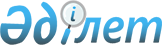 О внесении изменений в постановление Правительства Республики Казахстан от 5 сентября 1998 года № 845
					
			Утративший силу
			
			
		
					Постановление Правительства Республики Казахстан от 31 декабря 2008 года № 1312. Утратило силу постановлением Правительства Республики Казахстан от 29 декабря 2016 года № 901.      Сноска. Утратило силу постановлением Правительства РК от 29.12.2016 № 901 (вводится в действие со дня его первого официального опубликования).      Правительство Республики Казахстан ПОСТАНОВЛЯЕТ : 



      1. Внести в постановление Правительства Республики Казахстан от 5 сентября 1998 года № 845 "О совершенствовании правового обеспечения дорожного хозяйства" (САПП Республики Казахстан, 1998 г., № 31, ст. 269) следующие изменения: 



      1) в абзаце четвертом пункта 1 слова "и ставки платы за размещение наружной (визуальной) рекламы в полосе отвода автомобильных дорог общего пользования республиканского значения" исключить; 



      2) в Правилах пользования автомобильными дорогами на территории Республики Казахстан, утвержденных указанным постановлением: 

      в пункте 14 слова ", а также ставки сбора за проезд автотранспортных средств по территории Республики Казахстан" исключить; 



      3) в Правилах размещения в полосе отвода автомобильных дорог общего пользования объектов сервиса и наружной (визуальной) рекламы и ставки платы за размещение наружной (визуальной) рекламы в полосе отвода автомобильных дорог общего пользования республиканского значения, утвержденных указанным постановлением: 



      в заголовке слова "и ставки платы за размещение наружной (визуальной) рекламы в полосе отвода автомобильных дорог общего пользования республиканского значения" исключить; 

      в пункте 1 слова ", а также ставки платы за размещение наружной (визуальной) рекламы в полосе отвода автомобильных дорог общего пользования республиканского значения" исключить; 

      пункт 12 исключить. 



      2. Настоящее постановление вводится в действие с 1 января 2009 года.        Премьер-Министр 

      Республики Казахстан                             К. Масимов 
					© 2012. РГП на ПХВ «Институт законодательства и правовой информации Республики Казахстан» Министерства юстиции Республики Казахстан
				